آموزشگاه:..............................موضوع آزمون:ریاضیمدت آزمون:50 دقیقهتاریخ آزمون:دی ماه98بسمه تعالیوزارت آموزش و پرورشاداره کل آموزش و پرورش استان آذربایجان غربی مدیریت آموزش و پرورش شهرستان خوینام:................نام خانوادگی:.....................کلاس:...............نام آموزگاران:صمصامی-سلیمانی	1-درستی یا نادرستی عبارات زیر را مشخص کن.الف)-اعداد طبیعی اعدادی هستند که از صفر شروع میشوند و تااخر ادامه دارند          صO                      غO                   ب)-بر روی محور اعداد هر چه به سمت راست برویم عدد کوچکتر می شود.              صO                      غO                   ج)-هرگاه حاصل ضرب دو عدد 1 باشد،آن دو عدد معکوس همدیگرند.                     صO                      غO                   د)-عدد (2004)عددی زوج است و بر 3 بخش پذیر است.                                         صO                       غO 	1-درستی یا نادرستی عبارات زیر را مشخص کن.الف)-اعداد طبیعی اعدادی هستند که از صفر شروع میشوند و تااخر ادامه دارند          صO                      غO                   ب)-بر روی محور اعداد هر چه به سمت راست برویم عدد کوچکتر می شود.              صO                      غO                   ج)-هرگاه حاصل ضرب دو عدد 1 باشد،آن دو عدد معکوس همدیگرند.                     صO                      غO                   د)-عدد (2004)عددی زوج است و بر 3 بخش پذیر است.                                         صO                       غO 	1-درستی یا نادرستی عبارات زیر را مشخص کن.الف)-اعداد طبیعی اعدادی هستند که از صفر شروع میشوند و تااخر ادامه دارند          صO                      غO                   ب)-بر روی محور اعداد هر چه به سمت راست برویم عدد کوچکتر می شود.              صO                      غO                   ج)-هرگاه حاصل ضرب دو عدد 1 باشد،آن دو عدد معکوس همدیگرند.                     صO                      غO                   د)-عدد (2004)عددی زوج است و بر 3 بخش پذیر است.                                         صO                       غO 2-کدام گزینه عدد اعشاری(سی و شش ممیز دوازده صدم)را نشان میدهد؟الف)-63/12O                               ب)-12/36O                    ج)-612/3  O                                   د)-2/ 361 O3-کدام عدد با بقیه برابر نیست؟	O	الف)-9/20 O                               ب)-09/20  O                    ج)-090/20   O                                د)-0900/ 204-عددی بعدی این این الگو،کدام گزینه است؟      1،4،9،16،25                                                                                                  الف)-35   O                                 ب)-50  O                           ج)-36  O                                           د)-95 O 5-کدا یک از گزینه های زیر بر 3 بخش پذیر است؟الف)-تعداد روز های هفتهO           ب)-تعداد ماه های سال O       ج)-تعداد روز های سالO      د)-تعداد روز های فروردینO2-کدام گزینه عدد اعشاری(سی و شش ممیز دوازده صدم)را نشان میدهد؟الف)-63/12O                               ب)-12/36O                    ج)-612/3  O                                   د)-2/ 361 O3-کدام عدد با بقیه برابر نیست؟	O	الف)-9/20 O                               ب)-09/20  O                    ج)-090/20   O                                د)-0900/ 204-عددی بعدی این این الگو،کدام گزینه است؟      1،4،9،16،25                                                                                                  الف)-35   O                                 ب)-50  O                           ج)-36  O                                           د)-95 O 5-کدا یک از گزینه های زیر بر 3 بخش پذیر است؟الف)-تعداد روز های هفتهO           ب)-تعداد ماه های سال O       ج)-تعداد روز های سالO      د)-تعداد روز های فروردینO2-کدام گزینه عدد اعشاری(سی و شش ممیز دوازده صدم)را نشان میدهد؟الف)-63/12O                               ب)-12/36O                    ج)-612/3  O                                   د)-2/ 361 O3-کدام عدد با بقیه برابر نیست؟	O	الف)-9/20 O                               ب)-09/20  O                    ج)-090/20   O                                د)-0900/ 204-عددی بعدی این این الگو،کدام گزینه است؟      1،4،9،16،25                                                                                                  الف)-35   O                                 ب)-50  O                           ج)-36  O                                           د)-95 O 5-کدا یک از گزینه های زیر بر 3 بخش پذیر است؟الف)-تعداد روز های هفتهO           ب)-تعداد ماه های سال O       ج)-تعداد روز های سالO      د)-تعداد روز های فروردینO6-با توجه به عدد مقابل به سوال های خواسته شده پاسخ دهید.                                           5724010089الف)-این عدد را به حروف بنویس.............................................                    ب)-کدام رقم بالاترین ارزش مکانی را دارد؟................ج)-بزرگترین رقم در چه مرتبه ای است؟....................                                  د)-مرتبهی دهگان میلیون چه رقمی است؟..................6-با توجه به عدد مقابل به سوال های خواسته شده پاسخ دهید.                                           5724010089الف)-این عدد را به حروف بنویس.............................................                    ب)-کدام رقم بالاترین ارزش مکانی را دارد؟................ج)-بزرگترین رقم در چه مرتبه ای است؟....................                                  د)-مرتبهی دهگان میلیون چه رقمی است؟..................6-با توجه به عدد مقابل به سوال های خواسته شده پاسخ دهید.                                           5724010089الف)-این عدد را به حروف بنویس.............................................                    ب)-کدام رقم بالاترین ارزش مکانی را دارد؟................ج)-بزرگترین رقم در چه مرتبه ای است؟....................                                  د)-مرتبهی دهگان میلیون چه رقمی است؟..................7-اعداد زیر را با هم مقایسه کنید.+5O5-                  0  O53-                                 4/0O400/0                 8500/56  O 8401/56O7-اعداد زیر را با هم مقایسه کنید.+5O5-                  0  O53-                                 4/0O400/0                 8500/56  O 8401/56O7-اعداد زیر را با هم مقایسه کنید.+5O5-                  0  O53-                                 4/0O400/0                 8500/56  O 8401/56O8-کسرهای زیر را ساده کنید.8-کسرهای زیر را ساده کنید.8-کسرهای زیر را ساده کنید.	9-حاصل عبارت های زیر را بدست آورید../85                                              (2/5+3/14)                             678/5210-اعداد اعشاری را به کسر و کسرها را به اعشار تبدیل کنید.	9-حاصل عبارت های زیر را بدست آورید../85                                              (2/5+3/14)                             678/5210-اعداد اعشاری را به کسر و کسرها را به اعشار تبدیل کنید.	9-حاصل عبارت های زیر را بدست آورید../85                                              (2/5+3/14)                             678/5210-اعداد اعشاری را به کسر و کسرها را به اعشار تبدیل کنید.11-معکوس کسر های زیر را بنویس.		=9	                                     	=111-معکوس کسر های زیر را بنویس.		=9	                                     	=111-معکوس کسر های زیر را بنویس.		=9	                                     	=112-یک بطری دوغ خانواده 5/1 لیتر دوغ دارد. دوغ را در6 لیوان به طور مساوی تقسیم کرده ایم.الف)-در هر لیوان چند لیتر دوغ وجود دارد؟ب)-مقدار دوغ در هر لیوان چند سانتی متر مکعب است؟12-یک بطری دوغ خانواده 5/1 لیتر دوغ دارد. دوغ را در6 لیوان به طور مساوی تقسیم کرده ایم.الف)-در هر لیوان چند لیتر دوغ وجود دارد؟ب)-مقدار دوغ در هر لیوان چند سانتی متر مکعب است؟12-یک بطری دوغ خانواده 5/1 لیتر دوغ دارد. دوغ را در6 لیوان به طور مساوی تقسیم کرده ایم.الف)-در هر لیوان چند لیتر دوغ وجود دارد؟ب)-مقدار دوغ در هر لیوان چند سانتی متر مکعب است؟13-فاصله دو تیر دروازه فوتبال 33/7متر است.فاصله یم تیر دروازه تا نقطهی وسط چقدر است؟13-فاصله دو تیر دروازه فوتبال 33/7متر است.فاصله یم تیر دروازه تا نقطهی وسط چقدر است؟13-فاصله دو تیر دروازه فوتبال 33/7متر است.فاصله یم تیر دروازه تا نقطهی وسط چقدر است؟14-نقاط مشخص شده در محور ها چه اعدادی را نشان میدهند؟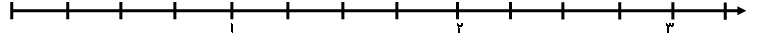 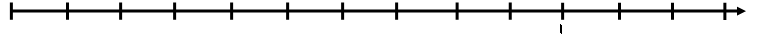 14-نقاط مشخص شده در محور ها چه اعدادی را نشان میدهند؟14-نقاط مشخص شده در محور ها چه اعدادی را نشان میدهند؟15- شکل های زیر را حول نقطه داده شده(مرکز تقارن) نیم دور بچرخانید و قرینه انها را بدست بیاوردید.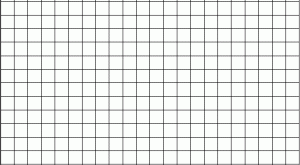 موفق باشید(صمصامی-سلیمانی)15- شکل های زیر را حول نقطه داده شده(مرکز تقارن) نیم دور بچرخانید و قرینه انها را بدست بیاوردید.موفق باشید(صمصامی-سلیمانی)15- شکل های زیر را حول نقطه داده شده(مرکز تقارن) نیم دور بچرخانید و قرینه انها را بدست بیاوردید.موفق باشید(صمصامی-سلیمانی)بازخورد معلم:بازخورد معلم:بازخورد معلم: